Template for IMPC 2022 Full Paper (Title)Author Namea, Author Nameb, Author Namec, Author Nameda Company, Department, Address, Emailb Company, Department, Address, Emailc Company, Department, Address, Emaild Company, Department, Address, EmailABSTRACTIn this paper, we describe the formatting guidelines for the conference proceedings. Body text of the abstract should be 10 pt. Times New Roman Italic. 200 words max.Keywords: Keywords are your choice, and are not mandatory. 5 words max.INTRODUCTIONThe proceedings are the records of the conference. We hope to give these conference by-products a single, high-quality appearance. To do this, we ask that authors follow some simple guidelines. In essence, we ask you to make your paper look exactly like this document. The easiest way to do this is simply to use this template from and replace the content with your own material.PAGE SIZE & PAGE LIMITAll material on each page should fit within a rectangle of 18x23.5 cm (7"x9.25"), centered on the page, beginning 1.9 cm (.75") from the top of the page and ending with 2.54 cm (1") from the bottom. The right and left margins should be 1.9 cm (.75”). The text should be in two 8.45 cm (3.33") columns with a .83 cm (.33") gutter. Camera-ready submissions must be 15 pages in length or less.Title and AuthorsThe title (Times New Roman 16-point bold), authors’ names (Times New Roman 11-point bold) and affiliations (Times New Roman 10-point italics) run across the full width of the page. We also recommend e-mail addresses for all authors. SECTION HEADSThe heading of a section should be in Times New Roman Bold 12-point bold, CAPITALS, flush left with an additional 8 points of white space above the section head. Sections and subsequent subsections should flush left. SubsectionsThe heading of subsections should be in Times New Roman 12-point bold with only the initial letters capitalized. For subsections and subsubsections, a word like the or a is not capitalized unless it is the first word of the header.SubsubsectionsThe heading for subsubsections should be in Times New Roman 11-point italic with initial letters capitalized and 8 points of white space above the subsubsection head.TEXTFor body text, please use a 10-point Times Roman font. The following is an example of what a bulleted list should look like:All bullets should start at the same point. Spacing between the bullets can vary to produce good column and page breaks.The use of hanging indent is recommended.Numbered lists should follow similar layoutSubsequent PagesFor pages other than the first page, start at the top of the page, and continue in double-column format. The two columns on the last page should be as close to equal length as possible.References and CitationsA list at the end of the article, ordered alphabetically by first author and year in brackets [Somebody et al. 2022, Anybody and Everyone 2019]. See the examples of citations at the end of this document. Within this template file, use the style named references for the text of your citation. The body text of the citation/references section should be 10 pt. Times New Roman.References should be published materials accessible to the public. Internal technical reports may be cited only if they are easily accessible (i.e., give the address to obtain the report within your citation) and may be obtained by any reader. Page Numbering, Headers and FootersDo not include headers, footers or page numbers in your submission. These will be added when the publications are assembled. Figures and TablesPlace tables/figures/images in text as close to the reference as possible (see Figure 1). Figures and Tables may extend across both columns to a maximum width of 17.78 cm (7”). No indentation.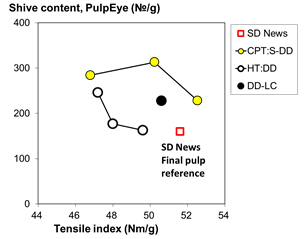 Figure 1. Describe your results briefly.Captions and Table heads should be Helvetica 10-point or similar Figure/Table x. in bold. They should be numbered (e.g., “Table 1” or “Figure 2”). Please note that the words “Table” and “Figure” are spelled out. Don’t use automatic references for Figures and TablesFigure captions should be flush left beneath the image or picture, and table captions should be flush left above the table body.Table 1. Table captions should be placed above the table CONCLUSIONConclusions should state concisely the most important propositions of the paper as well as the author’s views of the practical implications of the results.ACKNOWLEDGMENTSYour appreciation to employers, co-workers, department heads, and/or institutions that issued you a grant can be acknowledged in this section.REFERENCESNelsson, E., Hildén L., Sandberg, C., Fernando, D. and Daniel, G. (2011) Mill scale experiences of combined sulphite pre-treatment and high intensity refining of spruce. International. Int. Mech. Pulping Conf. Chian, China, pp. 182-186.Muhic, D., Sundstrom, L., Sandberg, C., Ullmar, M. and Engstrand, P. (2010) Influence of temperature on energy efficiency in double disc chip refining. Nord. Pulp Pap. Res. J. 25(4):420-427.Columns on Last Page Should Be Made As Close As Possible to Equal Length, please remove these two lines on your submission.PropertyTestRef.CSF (ml)115122Tensile index (Nm/g)4442Light scattering coef. (m2/kg)5557Body text for the tables should be Times Roman 10 pt.